Percentages Worksheet 2                   Name : ________________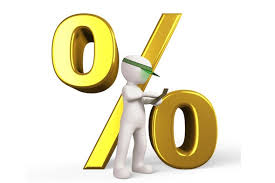 Percentages Worksheet 2      Answers : What is 76% of 34 ?What is 30% of 94 ? What is 65% of 90 ?
What is 13% of 37 ?What is 95% of 31 ?What is 56% of 37 ?What is 89% of 15 ?What is 61% of 65 ? What is 86% of 76 ?What is 41% of 56 ?What is 41% of 76 ?What is 25% of 99 ?What is 43% of 45 ?What is 23% of 64 ?What is 89% of 75 ?What is 52% of 87 ? What is 76% of 34 ?25.84What is 30% of 94 ? 28.20What is 65% of 90 ?58.50
What is 13% of 37 ?4.81What is 95% of 31 ?29.45What is 56% of 37 ?20.72What is 89% of 15 ?13.35What is 61% of 65 ? 39.65What is 86% of 76 ?65.36What is 41% of 56 ?22.96What is 41% of 76 ?31.16What is 25% of 99 ?24.75What is 43% of 45 ?19.35What is 23% of 64 ?14.72What is 89% of 75 ?66.75What is 52% of 87 ? 45.24